PUBLIC NON-FINANCIAL CORPORATIONS PROJECTSPublic non-financial corporations projects	TransportTransport Asset Holding Entity .............................................................................Sydney Trains .......................................................................................................NSW Trains ...........................................................................................................State Transit Authority of New South Wales ........................................................WaterHunter Water Corporation ...................................................................................Sydney Water Corporation  ..................................................................................Water NSW ..........................................................................................................PortsNewcastle Port Corporation (trading as Port Authority of NSW) ........................HousingNew South Wales Land and Housing Corporation .............................................Teacher Housing Authority of New South Wales ................................................PropertyPlace Management NSW  ....................................................................................Sydney Cricket and Sports Ground Trust  ............................................................Sydney Opera House Trust  .................................................................................Venues NSW  .......................................................................................................Forestry Corporation of New South Wales .........................................................Landcom ...............................................................................................................OtherWaste Assets Management Corporation  ............................................................Zoological Parks Board of New South Wales  .....................................................ElectricityEssential Energy ..................................................................................................5 - 35 - 45 - 45 - 45 - 55 - 55 - 75 - 85 - 95 - 95 - 105 - 105 - 115 - 115 - 125 - 125 - 135 - 135 - 14Public Non-Financial Corporations Projects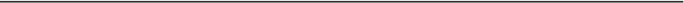 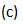 Table 5.1:	Capital investment by public non-financial corporationsThe difference between total investment in Table 5.1 and the total of agency programs in the project list represents the capitalising of interest costs.The variation is from 2019-20 Revised to the 2020-21 Budget. Discrepancies between totals are due to rounding.Capital expenditure on fleet maintenance has not been included.Public Non-Financial Corporations investment published in Table A1.9 of Budget Paper 1 may not sum to the totals of agency programs published in Table 5.1. The difference represents intra-sector eliminations.Transport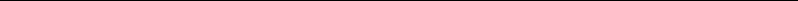 Transport Asset Holding Entity (TAHE) (a)Major Works (b)Works in ProgressTotal,Transport Asset Holding Entity	2,807,617TAHE is the updated entity from the former Rail Corporation New South Wales.Estimated total cost (ETC) is the announced project cost. A number of ETCs and dates are shown as n.a. reflecting their status as rolling programs.Being built in conjunction with Sydney Metro City and Southwest at Central Station.ETC increase reflects Federal funding. Projects previously being delivered by Transport for NSW.Projects previously being delivered by Transport for NSW.ETC excludes financing cost for Public Private Partnership.Includes a number of projects which commenced prior to 2011-12 and are now included in the larger Transport Access Program.Transport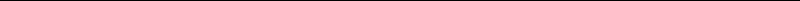 WaterWaterSydney Water Corporation (cont.)WaterPortsNewcastle Port CorporationMajor WorksHousingNew South Wales Land and Housing CorporationMajor WorksTotal, New South Wales Land and Housing Corporation	593,073Teacher Housing Authority of New South WalesMajor WorksTotal, Teacher Housing Authority of New South Wales	5,340PropertySydney Cricket and Sports Ground Trust (a)Major WorksTotal, Sydney Cricket and Sports Ground Trust	47,617(a) The Sydney Cricket and Sports Ground Trust will merge with Venues NSW when the Sporting Venues Authorities Amendment (Venues NSW) Act 2020 commences.Property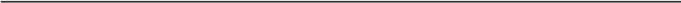 PropertyForestry Corporation of New South WalesMajor WorksOtherWaste Assets Management CorporationMajor WorksTotal, Waste Assets Management Corporation	300Zoological Parks Board of New South WalesMajor WorksTotal, Zoological Parks Board of New South Wales	27,593ElectricityAgency2019-20Budget (a)Capital 2019-20Est.Actual (a)Expenditure2020-21Budget (a)Variation(b)$m$m$m$m$mTransportTransport Asset Holding Entity ......................................................2,951.41,895.12,807.6912.5Sydney Trains .............................................................................9.934.534.0(0.5)State Transit Authority of New South Wales ................................0.41.30.4(0.9)Sydney Ferries	..........................................................................18.60.916.815.9NSW Trains ..................................................................................12.24.910.85.9WaterHunter Water Corporation ...........................................................187.7184.9220.936.0Sydney Water Corporation ..........................................................941.0915.91,642.8727.0Water NSW ...................................................................................231.8253.8352.498.7PortsNewcastle Port Corporation (trading as Port Authority of NSW) .....60.817.853.936.1HousingNew South Wales Land and Housing Corporation ........................364.5364.7593.1228.4Teacher Housing Authority of New South Wales ............................5.22.05.33.4PropertyPlace Management NSW ..............................................................23.214.925.510.6Sydney Cricket and Sports Ground Trust .....................................5.037.747.610.0Sydney Opera House Trust .........................................................80.065.8136.971.1Venues NSW ..............................................................................24.313.010.0(3.0)Forestry Corporation of New South Wales ....................................29.310.317.26.9Landcom .......................................................................................4.60.45.04.6OtherWaste Asset Management Corporation ........................................2.10.30.30.0Zoological Parks Board of New South Wales ...............................49.843.627.6(16.0)ElectricityEssential Energy ...........................................................................482.9495.3570.475.1Total (d)5,484.64,356.96,578.72,221.7ProjectDescriptionLocationStartCompleteEstimatedTotal CostEst. ExpendTo 30-06-20Allocation2020-21$000$000$000$000$000$000$000$000Automatic Train ProtectionVarious2008n.a.n.a.690,47575,000Central Walk (c)Sydney20172022n.a.321,751120,000Commuter Car Parking Program (State and Federal Funded)Various2019n.a.n.a.9,291230,000Fast Rail (Planning and Preconstruction) (d)Various20192026326,0004,85831,409Fixing Country Rail (e)Variousn.a.n.a.n.a.22,05164,171Main Western Rail Line Capacity Enhancements (e)Lithgow to Dubbo/Parkesn.a.n.a.n.a.1,97627,940More Trains, More ServicesVarious2016n.a.n.a.1,654,446824,352New Intercity FleetVarious201420242,880,0001,272,520335,000Regional Rail Fleet Program (f)Various2017n.a.1,260,00080,39443,319Transport Access Program (g)Various2011n.a.n.a.1,465,823243,100Total, Works in Progress1,994,291Total, Major Works1,994,291Total, Minor Works813,326ProjectDescriptionLocationStartCompleteEstimatedTotal CostEst. ExpendTo 30-06-20Allocation2020-21$000$000$000$000$000$000$000$000Sydney TrainsMajor WorksWorks in ProgressLease Acquisition between $250,000 and $20 millionVariousn.a.n.a.n.a.4,003Total, Works in Progress4,003Total, Major Works4,003Total, Minor Works30,038Total, Sydney Trains34,041NSW TrainsMajor WorksWorks in ProgressLease Acquisition between $250,000 and $20 millionVariousn.a.n.a.n.a.509Total, Works in ProgressTotal, Works in Progress509509509509Total, Major WorksTotal, Major Works509509509509Total, Minor WorksTotal, Minor Works10,29010,29010,29010,290Total, NSW TrainsTotal, NSW Trains10,79910,79910,79910,799The following agencies have a minor works program onlyThe following agencies have a minor works program onlyState Transit Authority of New South WalesState Transit Authority of New South Wales426426426426Sydney FerriesSydney Ferries18,33418,33418,33418,334ProjectDescriptionLocationStartCompleteEstimatedTotal CostEst. ExpendTo 30-06-20Allocation2020-21$000$000$000$000$000$000$000$000Hunter Water CorporationMajor WorksNew WorksEnhancement of Water InfrastructureVarious2020202476,3089,86211,880Enhancement of Wastewater InfrastructureVarious2020202526,4811,5714,983Other Business ProjectsVarious2020202427,6571,7619,292Total, New Works26,155Works in ProgressEnhancement of Water InfrastructureVarious2018203124,0241,0801,362Enhancement of Water and Sewerage InfrastructureVarious20182030141,67511,18120,510Enhancement of Wastewater InfrastructureVarious20152024231,21875,61797,814Other Business ProjectsVarious2009202266,40250,20010,806Total, Works in Progress130,492Total, Major Works156,647Total, Minor Works64,253Total, Hunter Water Corporation220,900Sydney Water CorporationMajor WorksNew WorksBlue Mountains Cascades Water SupplyCascade2020202247,38029529,238Lease Acquisition - Upgrade Macarthur Water Filtration PlantAppin2021202120,00020,000Prospect Macarthur Link InfrastructureProspect20202024578,00035,458259,475Upper South Creek Water FactoryVarious20212025791,41711,697104,391Vaucluse Diamond Bay Sewer ImprovementVaucluse2021202586,0003,18411,638Total, New Works424,742Works in ProgressBusiness Experience Platform (BxP)Various2015202298,30050,49134,581Critical Watermain ProgramVarious19982029647,716475,06233,235Cronulla Wastewater Treatment Plant UpgradeGreenhills Beach2019202352,50075028,406ProjectDescriptionLocationStartCompleteEstimatedTotal CostEst. ExpendTo 30-06-20Allocation2020-21$000$000$000$000$000$000$000$000Greater Parramatta Olympic PeninsulaParramatta20192025130,7573,7625,389Growth Works to Service Urban DevelopmentVarious199520295,316,7441,883,512214,328Information Technology ProjectsVarious200120291,351,504698,04393,296Lease Acquisitions between $250,000 and $20 millionVariousn.a.n.a.n.a.9,317Maintain Water Distribution SystemsVarious199520294,058,4411,713,36988,952Maintenance Plant RenewalsVarious20012030102,59565,8852,574Northern Suburbs Ocean Outfall Sewer Desilt and RehabilitationManly20192025161,43833,41630,782Package B, C and DNorth Head Wastewater Treatment Plant Biosolids AmplificationManly2019202384,2007,67226,636Property Management and AcquisitionVarious20012029657,117513,0469,299Quakers Hill Wastewater Treatment Plant RenewalQuakers Hill20162021354,000293,63953,795Recycled Water ProjectsVarious2014202244,0509,84822,485Richmond Water Recycling and Wastewater Treatment PlantVarious2019202391,92595425,864ConsolidationRiverstone Wastewater Treatment Plant Upgrade Phase 2Vineyard2020202592,292292784Rouse Hill Recycled Water Plant Liquid Amplification and SludgeRouse Hill20202025181,0004672,352Transfer Phase 2Sewage Overflow AbatementVarious199520291,922,0701,188,41586,855Sewer Network Reliability UpgradesVarious199520292,842,5521,444,744131,442Stormwater Asset RenewalsVarious20082029482,702114,67631,568Upgrade Reliability of Sewage Treatment PlantsVarious199520292,694,3111,133,205121,584Upper Parramatta Source Control Project Stage 1 (of 3) (Wet WeatherParramatta2018202540,50710,74411,551Overflow Abatement Program)Water Meter Replacement ProgramVarious19952029296,568180,23611,705West Camden Wastewater Treatment Plant Upgrade Stage 3Grasmere20182023219,9813,07768,593Total, Works in Progress1,145,373Total, Major Works1,570,115Total, Sydney Water Corporation1,570,115ProjectDescriptionLocationStartCompleteEstimatedTotal CostEst. ExpendTo 30-06-20Allocation2020-21$000$000$000$000$000$000$000$000Water NSWMajor WorksNew WorksUpper Canal ReplacementParramatta2021202916,014582Total, New Works582Works in ProgressBlue Mountains System UpgradeKatoomba201620218,1003,4944,606Catchments UpgradeVarious1998203029,6807,0092,263Critical State Significant Infrastructure Dam Planning and Early WorksVarious20202030265,07510,916138,927General UpgradesVarious19992030953,992257,30392,239Integrated Surveillance Monitoring, Automation and Remote TelemetryDubbo2010202415,70215,349114Keepit Dam UpgradeKeepit19942021123,187118,2934,894Metropolitan Water PlanParramatta2004203079,5313,80221,700Other Resilience MeasureVarious2019202383,35555,47818,250Prospect Reservoir UpgradeProspect1998202122,77822,161617Warragamba Dam General UpgradeWarragamba19972030142,4259,237986Warragamba E-flows ConstructionWarragamba20182026113,6893,2402,483Warragamba Pipelines UpgradeWarragamba1998203063,57913,98524,949Total, Works in Progress312,028Total, Major Works312,610Total, Minor Works39,839Total, Water NSW352,449ProjectDescriptionLocationStartCompleteEstimatedTotal CostEst. ExpendTo 30-06-20Allocation2020-21$000$000$000$000$000$000$000$000Works in ProgressEden Welcome CentreEden20192020n.a.2,649n.a.Fire Fighting Capability PlatformMillers Point20202021n.a.15n.a.Glebe Island - Multi-User FacilityRozelle20192021n.a.1,753n.a.Glebe Island - Silos RectificationsRozellen.a.n.a.n.a.n.a.n.a.Glebe Island - Utilities and Ancillary ItemsRozelle20202021n.a.n.a.n.a.Glebe Island - Wharf 8 AugmentationRozelle20092026n.a.1,438n.a.Glebe Island - Wharf WorksRozelle20202025n.a.239n.a.Overseas Passenger Terminal Berthing InfrastructureThe Rocks20192022n.a.1,862n.a.Overseas Passenger Terminal Plant ReplacementThe Rocksn.a.n.a.n.a.n.a.n.a.Total, Works in Progress38,652Total, Major Works38,652Total, Minor Works15,190Total, Newcastle Port Corporation53,842ProjectDescriptionLocationStartCompleteEstimatedTotal CostEst. ExpendTo 30-06-20Allocation2020-21$000$000$000$000$000$000$000$000New WorksAdministrative Assets - Information TechnologyVarious202020213,0743,074Office Accommodation and Administrative AssetsVarious20202021650650Social Housing - Asset ImprovementVarious20202022284,659194,659Social Housing - New SupplyVarious202020311,497,715330,793Total, New Works44,079Works in ProgressSocial Housing - New SupplyVarious20202029654,6445,55944,140Total, Works in Progress22,631Total, Major Works551,807Total, Minor Works41,266New WorksNew Houses to Meet Demand GrowthVarious202020223,4506751,775Total, New Works1,775Works in ProgressNew Houses to Meet Demand GrowthVarious201920245,1506753,425Total, Works in Progress3,425Total, Major Works5,200Total, Minor Works140ProjectDescriptionLocationStartCompleteEstimatedTotal CostEst. ExpendTo 30-06-20Allocation2020-21$000$000$000$000$000$000$000$000Place Management NSWMajor WorksWorks in ProgressDarling Harbour Public Domain UpgradeSydney2012203081,45212,0184,655The Rocks Public Domain UpgradeThe Rocks2012203061,99118,5696,790White Bay Power StationRozelle2020202114,04314,043Total, Works in Progress25,488Total, Major Works25,488Total, Place Management NSW25,488New WorksChurchill Brewongle roof maintenanceMoore Park202020202,3502,350Sydney Cricket Ground light tower restorationMoore Park202020201,3661,366Sydney Football Stadium fitness facilitiesMoore Park2020202269,00035,712Sydney Football Stadium redevelopmentMoore Park2020202231,2007,439Total, New Works46,867Total, Major Works46,867Total, Minor Works750ProjectDescriptionLocationStartCompleteEstimatedTotal CostEst. ExpendTo 30-06-20Allocation2020-21$000$000$000$000$000$000$000$000Sydney Opera House TrustMajor WorksNew WorksStage 1 Renewal - Concert Hall asbestos managementSydney201920215,5005,500Total, New Works5,500Works in ProgressSecurity Systems UpgradeSydney2018202327,7597,39219,305Sydney Opera House Stage 1 RenewalSydney20172022213,30093,487105,863Sydney Opera House Tours Digital Venue (White Box)Sydney201920214,6113,927684Total, Works in Progress125,852Total, Major Works131,352Total, Minor Works5,572Total, Sydney Opera House Trust136,924Venues NSWMajor WorksWorks in ProgressBankWest Stadium EnhancementsParramatta2019202316,4005,6004,000WIN Stadium and Entertainment Centre and McDonald Jones StadiumVarious2017203028,73615,6312,105Total, Works in Progress6,105Total, Major Works6,105Total, Minor Works3,865Total, Venues NSW9,970ProjectDescriptionLocationStartCompleteEstimatedTotal CostEst. ExpendTo 30-06-20Allocation2020-21$000$000$000$000$000$000$000$000New WorksNursery Expansion ProgramVarious202020213,0003,000Total, New Works3,000Works in ProgressRoad & BridgesVarious201920304,7121,2391,241Land purchaseVarious2016202131,75131,251500Total, Works in Progress1,741Total, Major Works4,741Total, Minor Works12,424Total, Forestry Corporation of New South WalesTotal, Forestry Corporation of New South Wales17,16517,16517,16517,16517,165The following agencies have a minor works program onlyLandcomThe following agencies have a minor works program onlyLandcom4,9864,9864,9864,9864,986ProjectDescriptionLocationStartCompleteEstimatedTotal CostEst. ExpendTo 30-06-20Allocation2020-21$000$000$000$000$000$000$000$000New WorksFormer Pasminco Smelter SiteBoolaroo20192021300300Total, New Works300Total, Major Works300New WorksNSW Centre for Wildlife Rescue, Conservation Medicine and SpeciesVarious2020202470,3697,998Recovery at Taronga Zoo andTaronga Western Plains ZooTaronga Western Plains Zoo Platypus Visitor and Education FacilityDubbo202020238,8001,200Total, New Works9,198Works in ProgressTaronga Zoo Commercial Buildings & Infrastructure UpgradeMosman2019203067,3544,6553,999Visitor Experience - Taronga Western Plains ZooDubbo2014202548,40231,2744,132Visitor Experience - Taronga ZooMosman20142025117,76061,09111,064Total, Works in Progress18,195Total, Major Works27,393Total, Minor Works200ProjectDescriptionLocationStartCompleteEstimatedTotal CostEst. ExpendTo 30-06-20Allocation2020-21$000$000$000$000$000$000$000$000Essential EnergyMajor WorksNew WorksElectronic Key Access System - DepotsVarious202120302,5032,162Total, New Works2,162Works in ProgressCasino to Urbenville subtransmission lineBoomi Creek201820223,4841,9841,500CybersecurityPort Macquarie2019202424,5142,6871,957Enterprise Asset ManagementPort Macquarie2020202451,04110,000Enterprise Resource PlanningPort Macquarie2019202446,8289,13524,908Menindee to Sunset Strip small pipeline and pumping stationMenindee201920231,940150895Overhead mains replacement Southern regionVarious2017202128,98822,8436,145Reservoir tank replacementBroken Hill201820212,70551,300Stephens Creek reservoir pipelineBroken Hill201920237,9001007,800Substation circuit breakers installWagga Wagga201620211,7247241,000Tharbogang to Nericon subtransmission lineTharbogang201820211,939345Waste water treatment plant replacementBroken Hill2018202326,960100130Water treatment plant replacementMenindee201820214,4491,6592,790Water treatment plant worksBroken Hill201820232,5982001,500SubstationVarious202020211,0555Total, Works in Progress59,935Total, Major Works62,097Total, Minor Works508,278Total, Essential Energy570,375